Fakultet for allmennvitenskapelige fagEKSAMEN 3541Verda før 1800 30.11.2015Tid:			6 timerMålform: 		Bokmål/nynorskSidetal: 		2 (inkludert denne)Hjelpemiddel:	Ingen			Merknader:		Hvilken oppgave du velger må stå som overskrift på 			side 1 i besvarelsen.Vedlegg:                Ingen NB: Hvilken oppgave du velger må stå som overskrift på side 1 i besvarelsen. NYNORSKEntenAthen og Sparta: Samanlikn Athen og Sparta, og beskriv forholda mellom dei i klassisk gresk tid.ellerEngland, Frankrike og Nederland på 1600-talet: Gjer greie for og drøft dei viktigaste trekka ved den politiske utviklinga i desse landa. Drøft også tilhøvet mellom dei tre landa.  BOKMÅLEntenAthen og Sparta: Sammenlign Athen og Sparta, og beskriv forholdene mellom dem i klassisk gresk tid.ellerEngland, Frankrike og Nederland på 1600-tallet: Gjør rede for og drøft de viktigste trekkene ved den politiske utviklingen i disse landene. Drøft også forholdet mellom de tre landene.    Sensuren finner du på StudentWeb.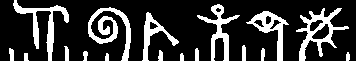 Høgskolen i TelemarkHøgskolen i Telemark